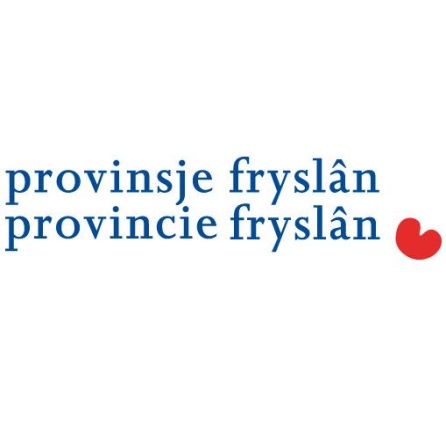 PERSBERICHT Nummer:  	123 HZ	Datum:  	31 mei 2017									Werkgroep rondt verbeteringen REC Harlingen afDe verbeteringen aan de REC in Harlingen zijn bijna klaar. Op 19 mei startte de afvaloven weer op na een onderhoudsstop van drie weken. In die tijd heeft Omrin een aantal geplande technische aanpassingen aangebracht, waardoor de kans op storingen met grote emissies aanzienlijk kleiner is geworden. Deze verbeteringen waren de laatste actiepunten die de daarvoor opgerichte werkgroep (het 2e fase overleg) nog moest realiseren.Het traject van verbeteringen aan en rond de REC begon na de storing in oktober 2015. Het richtte zich op:Onderzoek verhogen van de schoorsteenVervolg van de continue dioxinemetingenMetingen van zoutzuurCommunicatieToezicht en handhavingOnderzoek verbetervoorstellenEen verhoging van de schoorsteen blijkt niet haalbaar. Er zijn onvoldoende argumenten voor en het ontbreekt aan draagvlak. De continue dioxinemetingen hebben wel een vervolg gekregen tot augustus van dit jaar. Of ze daarna nog doorgaan, moet nog besloten worden. De metingen van zoutzuur en het luchtkwaliteitsonderzoek zijn op dit moment bezig. Tussentijdse resultaten laten zien dat de luchtkwaliteit in Harlingen goed is.Een ander punt van aandacht waren de communicatie bij incidenten en het toezicht en de handhaving. Met een nieuw communicatieprotocol verwacht de werkgroep dat de communicatie voortaan beter zal verlopen, zowel onderling als naar de bevolking van Harlingen en omgeving. Over het toezicht en de handhaving concludeerde de Inspectie voor Leefomgeving en Transport eerder al dat die in orde zijn.Onderzoek verbetervoorstellenDe technische verbeteringen aan de REC zijn bijna klaar. De opstartleiding is buiten gebruik gesteld, er is een alarmering voor actief kooldosering aangebracht en de besturing van de ID-fan – een grote ventilator – is aangepast waardoor de kans op uitvallen sterk verkleind is. Eerder was ook de stofmeting al uitgebreid. Tijdens de onderhoudsstop zijn verder voorzieningen aangebracht om de installatie beter te kunnen reinigen.Het onderzoek naar de toepassing van reststoffencirculatie, waarbij reststoffen van de rookgasreiniging opnieuw worden gebruikt, is nog bezig. Daarover verwacht de werkgroep in de loop van het jaar meer duidelijkheid. Een laatste punt betreft de verificatie van de polynoom, een rekenformule om de verbrandingstemperaturen te bepalen. Die verificatiemeting voert het bureau TüV Rheinland uit in week 25 (19-23 juni).AfrondingDe werkgroep constateert dat nagenoeg alle verbeteracties zijn gerealiseerd of in gang zijn gezet. Daarmee beschouwt ze het traject als afgerond. Uiteraard ronden de partijen de laatste lopende punten nog af. Naast het verbetertraject lopen nog de MER-evaluatie en het luchtkwaliteitsonderzoek. De MER-evaluatie wordt nog voor de zomer afgerond, het luchtkwaliteitsonderzoek later dit jaar.PARSEBERJOCHT Nûmer:  	123 HZDatum:  	31 maaie 2017Wurkgroep slút ferbetterings REC Harns ôfDe ferbetterings oan de REC yn Harns binne hast klear. Op 19 maaie sette de ôffaloven wer útein  nei in ûnderhâldsstop fan trije wike.Yn dy tiid hat Omrin in pear plande technyske oanpassings oanbracht, wêrtroch’t de kâns op steurings mei grutte útstjit folle lytser wurden is. Dy ferbetterings wiene noch de lêste aksjepunten dy’t de dêrfoar oprjochte wurkgroep (it 2e faze oerlis) noch realisearje moast.It trajekt fan ferbetterings oan en om de REC begûn nei de steuring yn oktober 2015. It rjochtte him op:Ûndersyk ferheegjen fan de skoarstienFerfolch fan de trochgeande dioksinemjittingsMjittingen fan sâltsoerKommunikaasjeTafersjoch en hânhaveningÛndersyk ferbetterútstellenIt die bliken dat in ferheging fan de skoarstien net helber wie. Der binne net genôch arguminten foar en der is te min stipe. De trochgeande dioksinemjittings hawwe wol in ferfolch krigen oant augustus fan dit jier. Oft se dêrnei noch trochgean, moat noch besletten wurde, De mjittings fan sâltsoer en it luchtkwaliteitsûndersyk rinne noch. Tuskentiidske resultaten litte sjen dat de luchtkwaliteit in Harns goed is.Oare oandachtspunten wiene de kommunikaasje en it tafersjoch en de hânhavening. Mei in nij kommunikaasjeprotokol ferwachtet de wurkgroep dat de kommunikaasje tenei better ferrinne sil, mei elkoar en mei de befolking fan Harns en omkriten. Oer it tafersjoch en de hânhavening konkludearre de Inpectie voor Leefomgeving en Transport earder al dat dy yn oarder binne.Ûndersyk ferbetterfoarstellenDe technyske ferbetterings oan de REC binne hast klear. De opstartlieding is bûten gebrûk steld, der is in alarm foar aktyf koaldosearring oanbrocht en de bestjoering fan de ID-fan – in grutte fentilator – is oanpast wêrtroch’t de kâns op útfallen in stik lytser wurden is. Earder wie ek al de stofmjitting útwreide. Yn de ûnderhâldsstop binne fierder foarsjennings oanbracht om de ynstallaasje better skjinmeitsje te kinnen.It ûndersyk nei de tapassing fan reststoffensirkulaasje, wêrby’t reststoffen fan de reekgasreiniging op ‘e nei brûkt wurde, rint noch. Dêroer ferwachtet de wurkgroep yn de rin fan it jier mear dúdlikens. In lêste punt giet oer de ferifikaasje fan de polynoom, in rekkenformule om de ferbrâningstemperatueren fêst te stellen. Dy ferifikaasjemjitting docht it buro TüV Rheinland yn wike 25 (19-23 juny).ÔfslutingDe wurkgroep stelt fêst dat hast alle ferbetteringsaksjes realisearre of yn gong set binne. Dêrmei beskôget sy it trajekt as ôfsletten. Fansels slute de partijen de lêste rinnende punten noch ôf.Neist it ferbettertrajekt rinne noch de MER-evaluaasje en it luchtkwaliteitsundersyk. De MER-evaluaasje wurdt noch foar de simmer klear makke, it luchtkwaliteitsûndersyk letter dit jier.